T 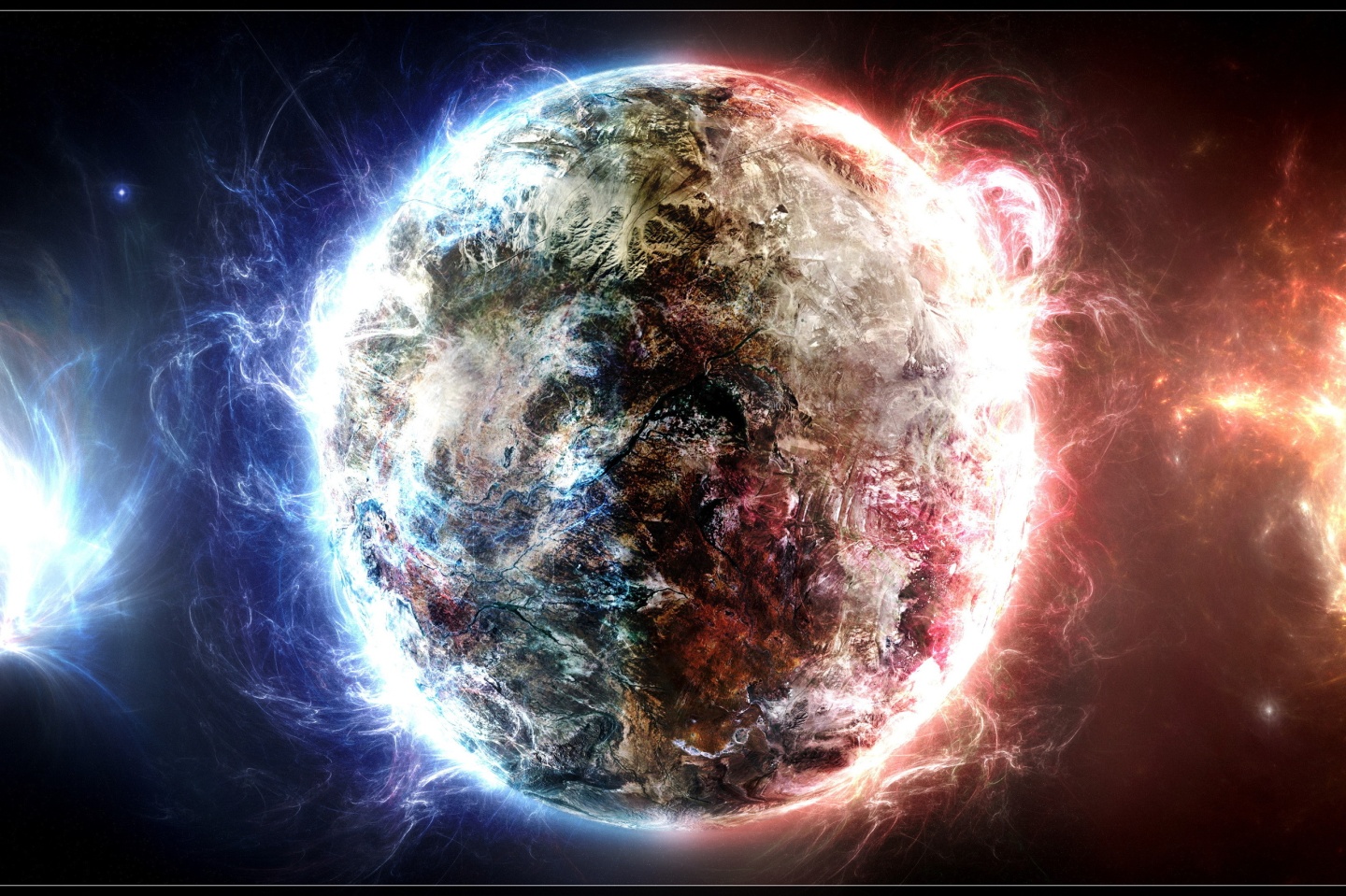 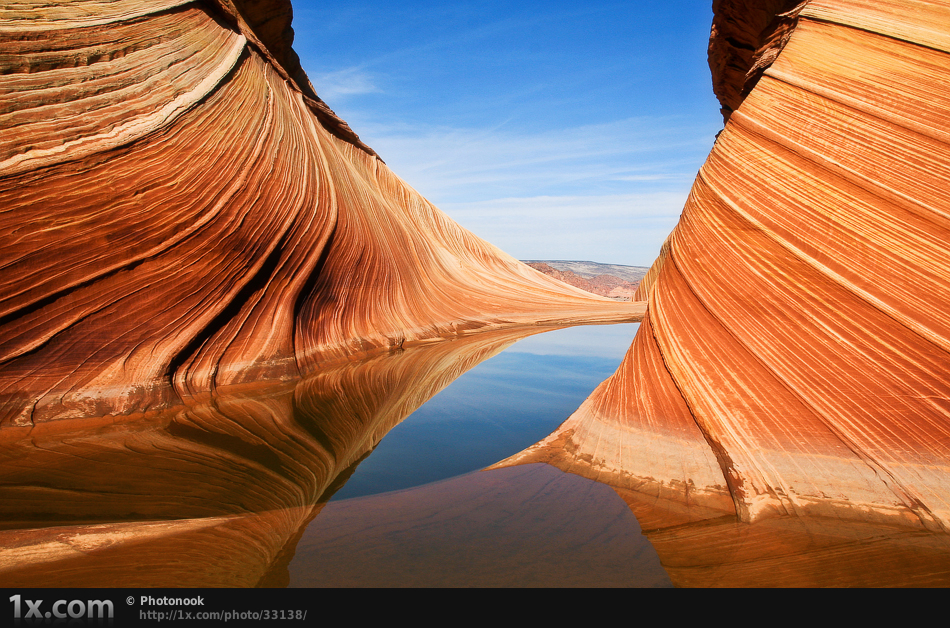 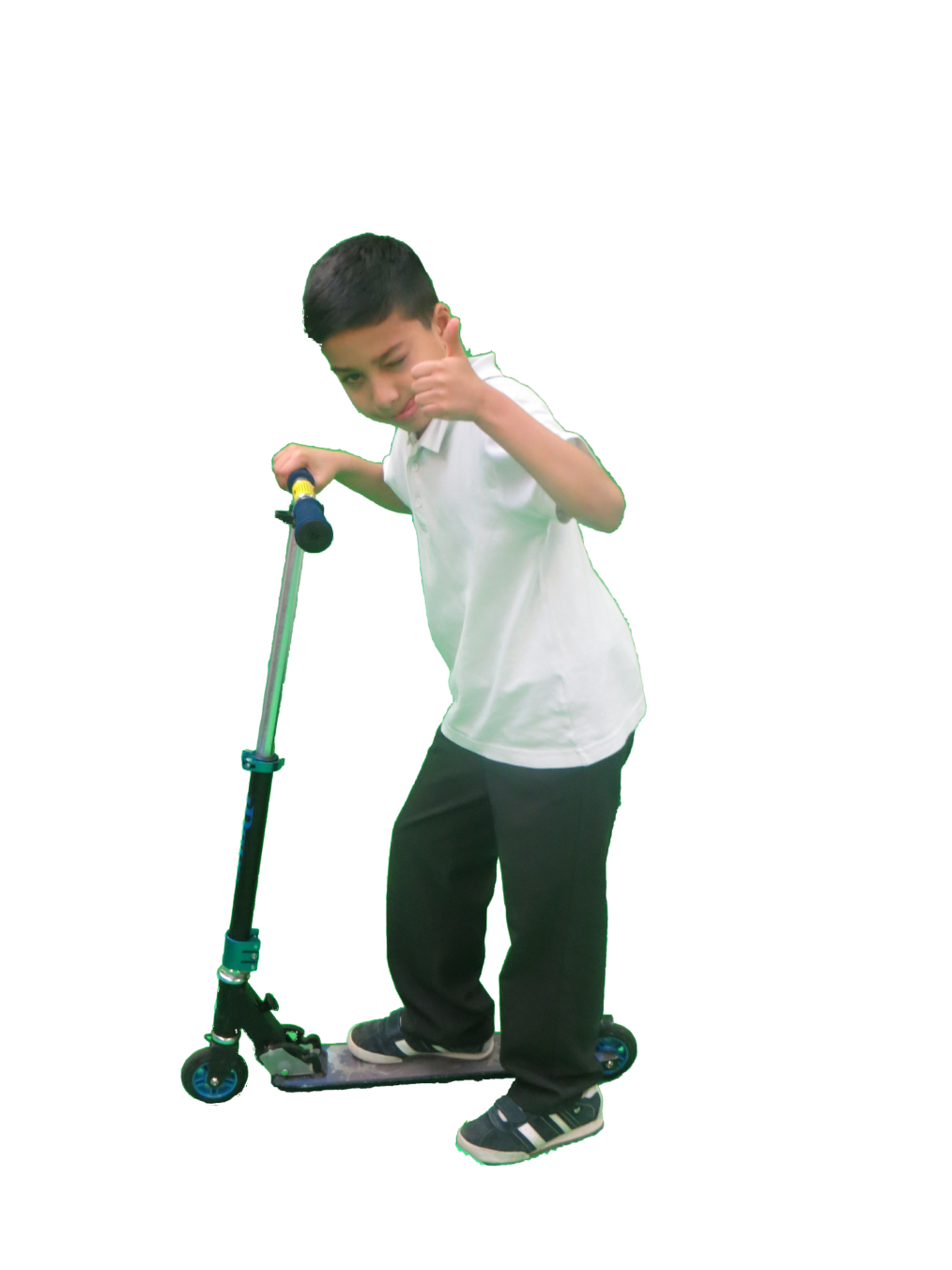 T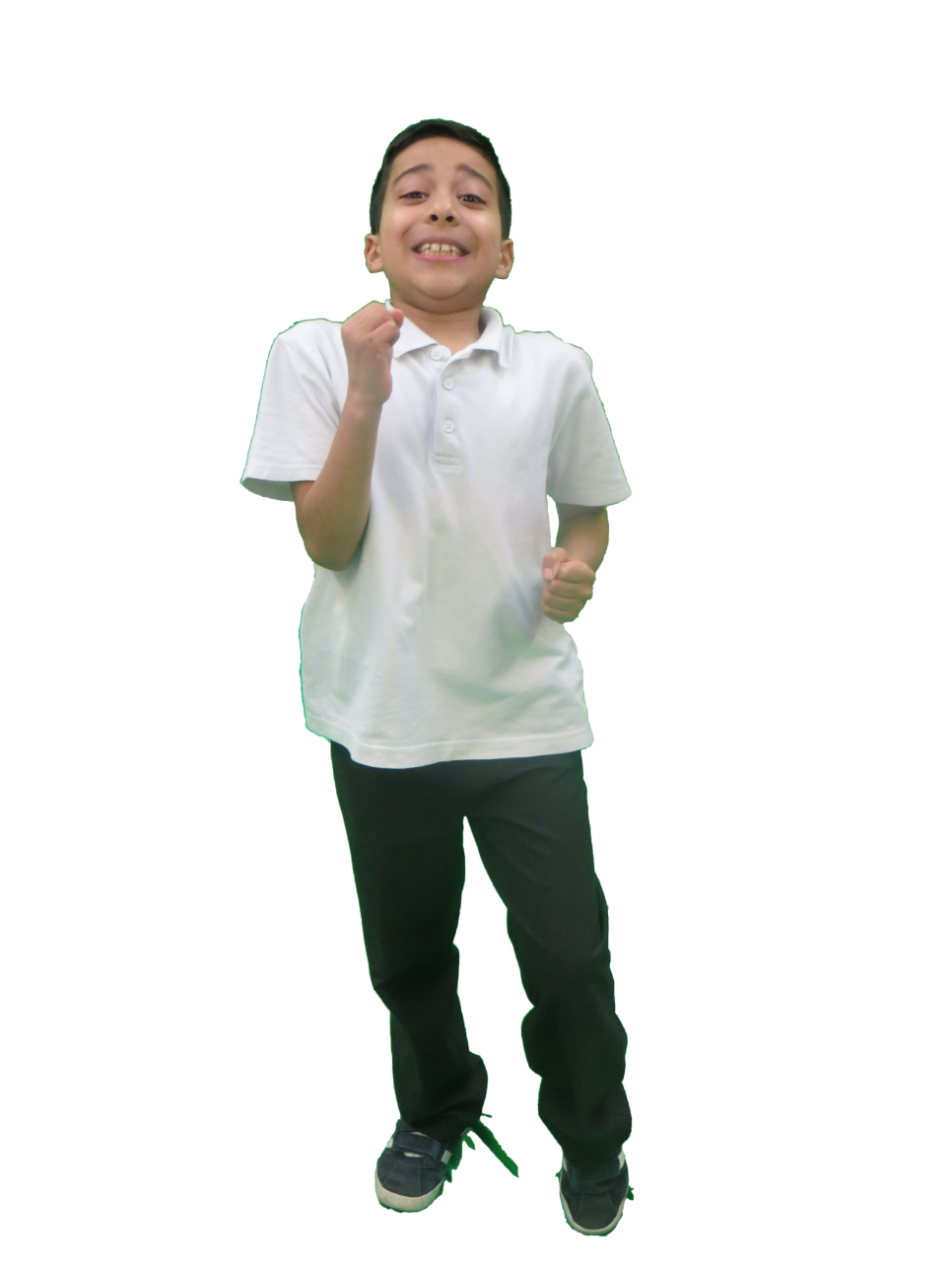 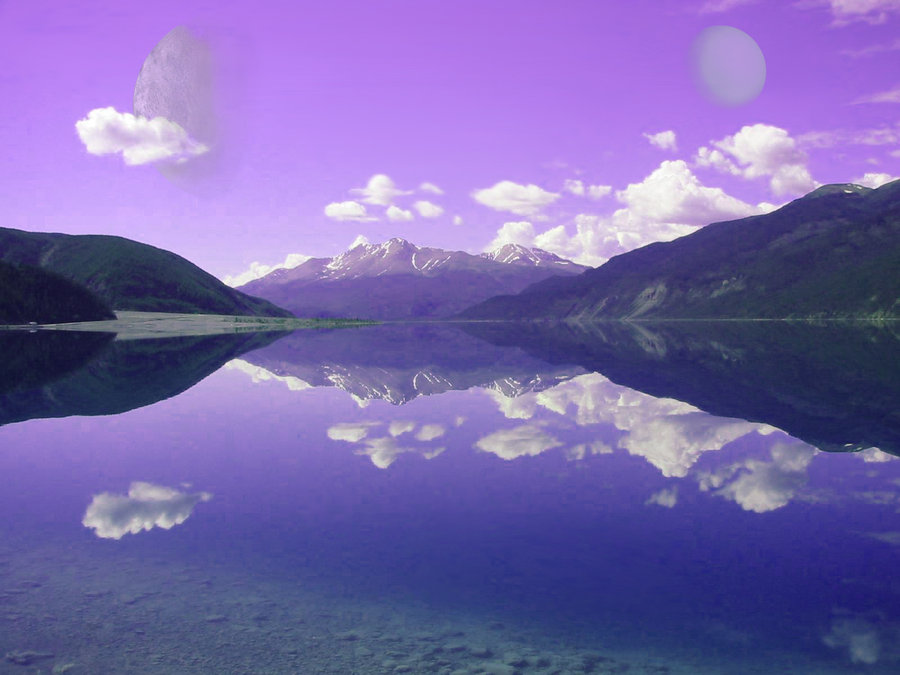 t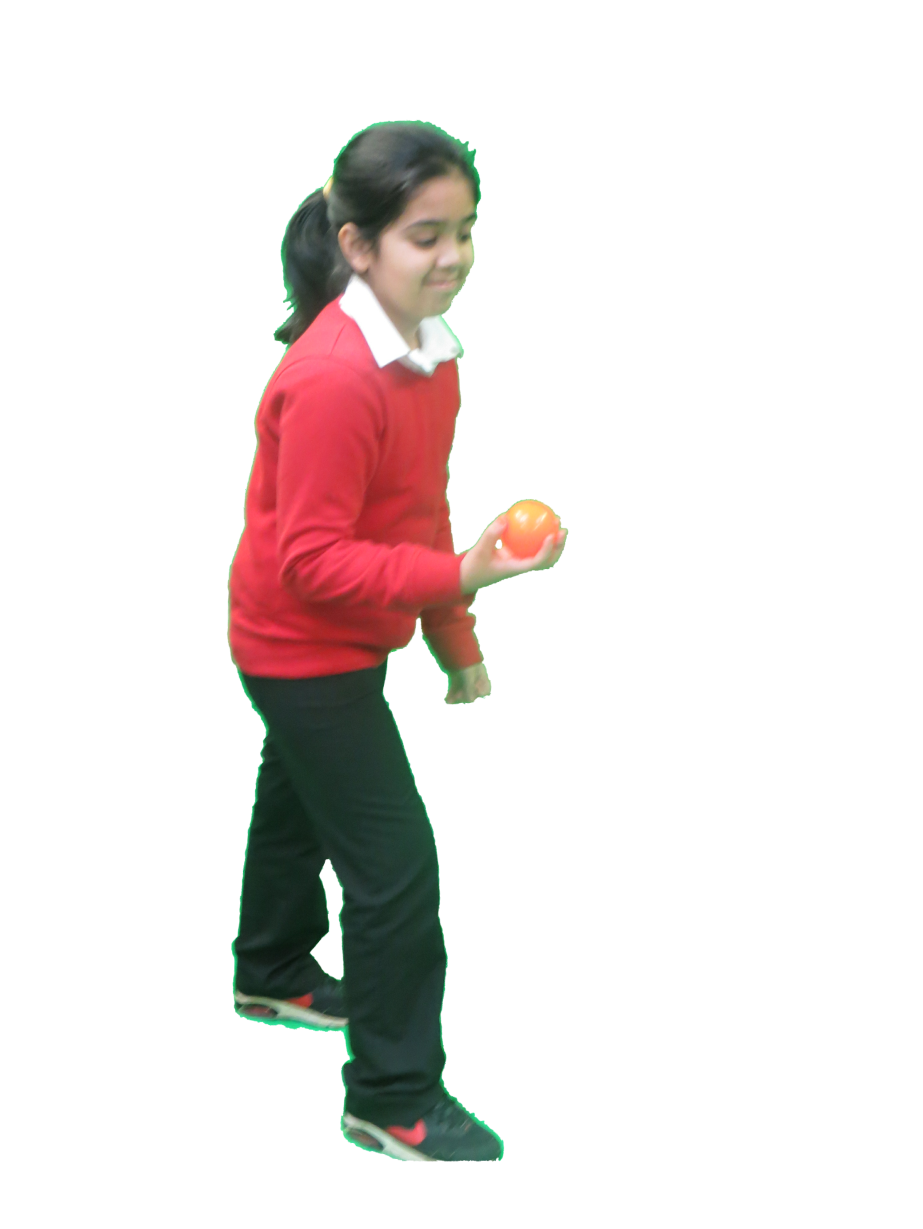 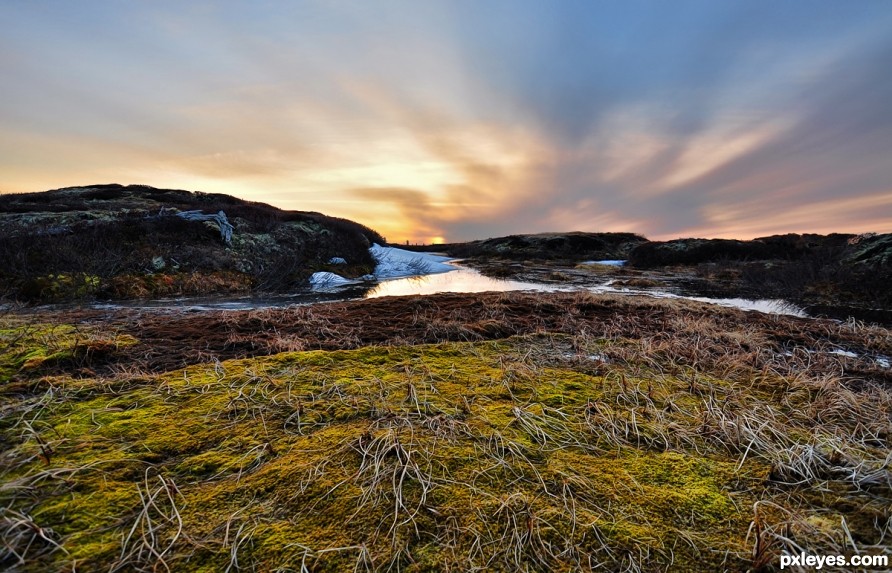 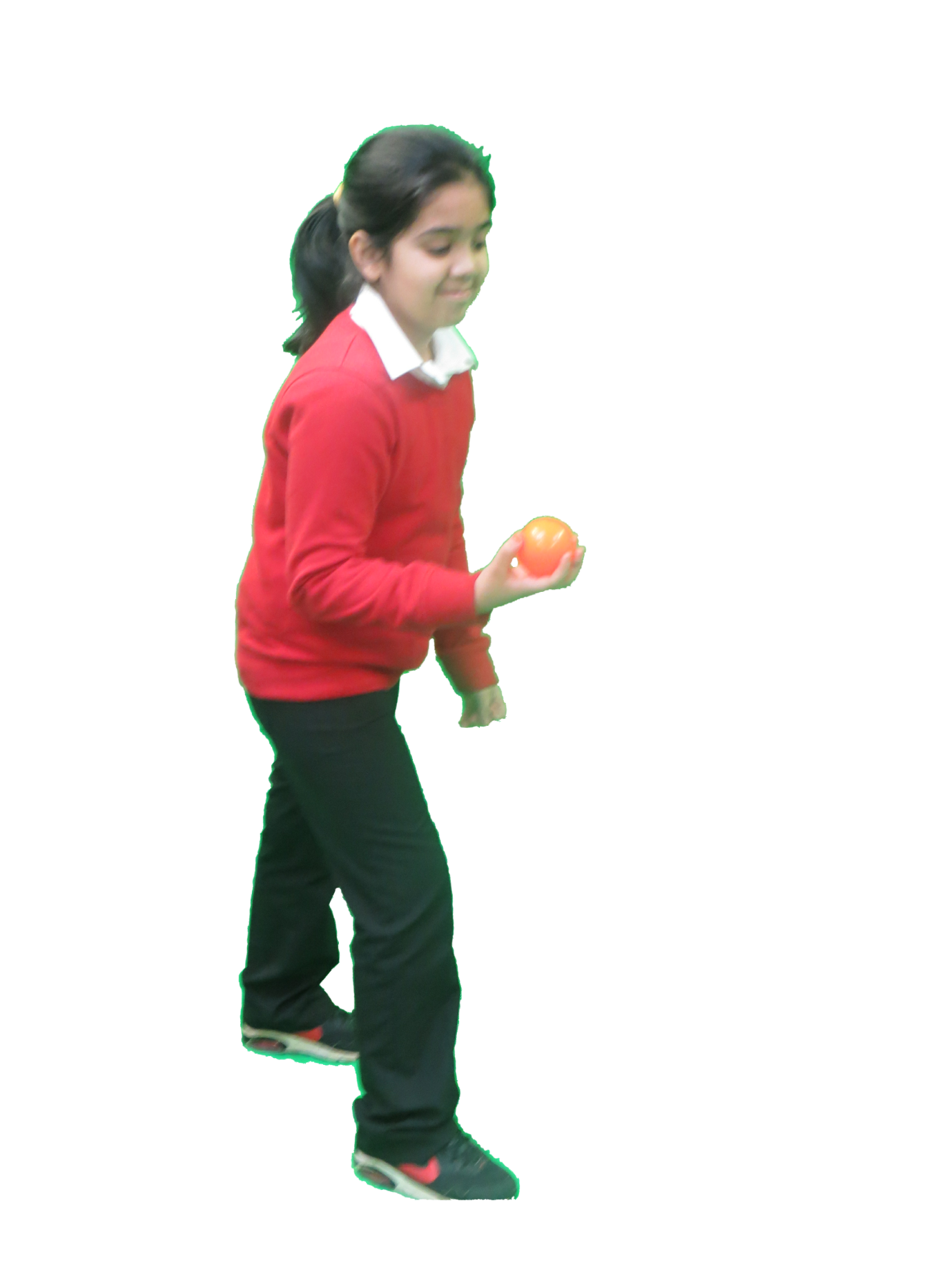 t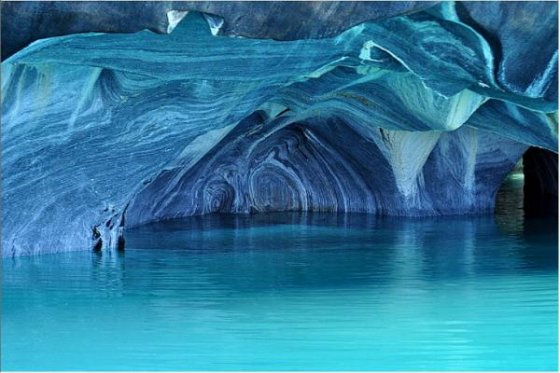 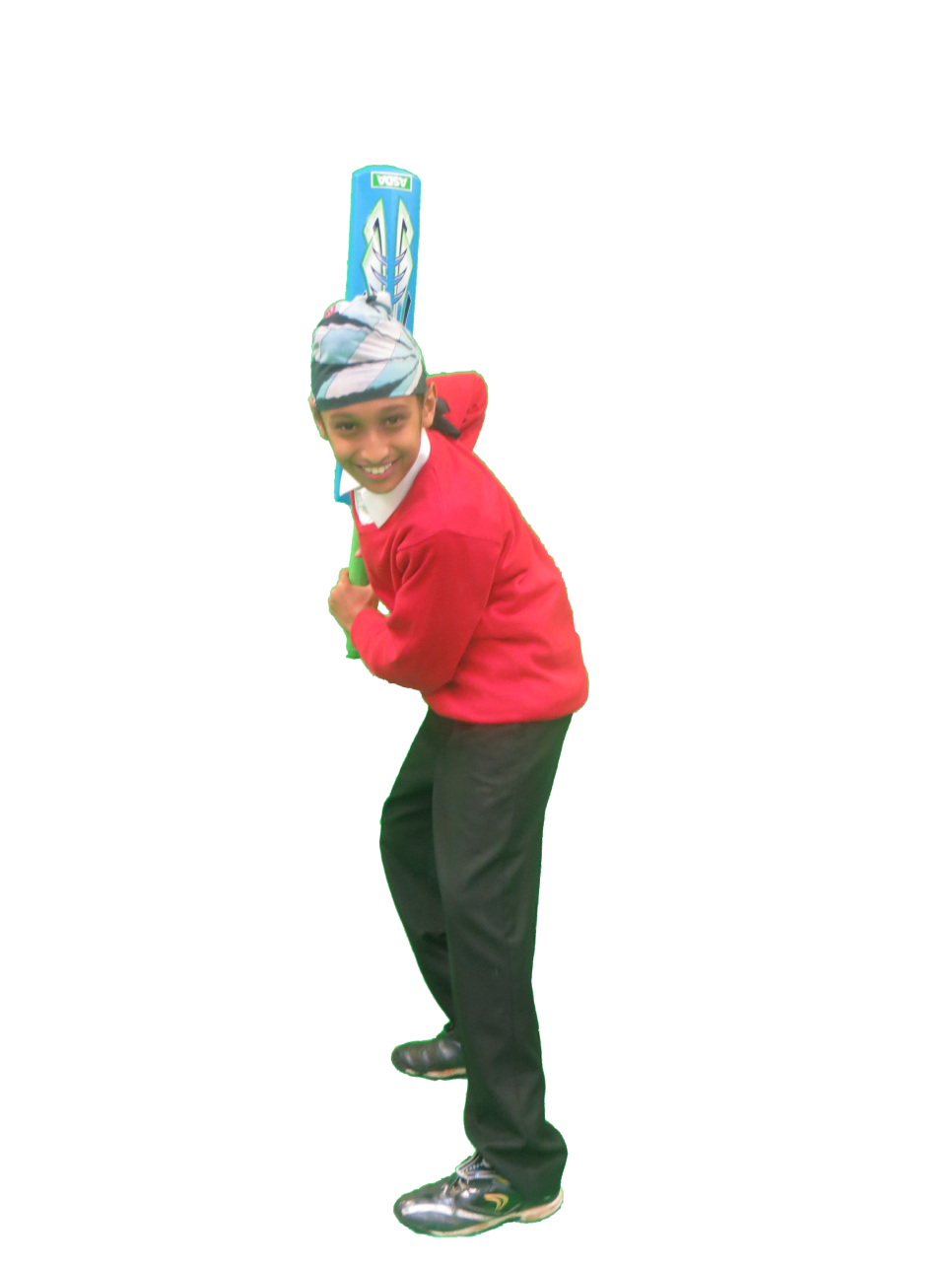 t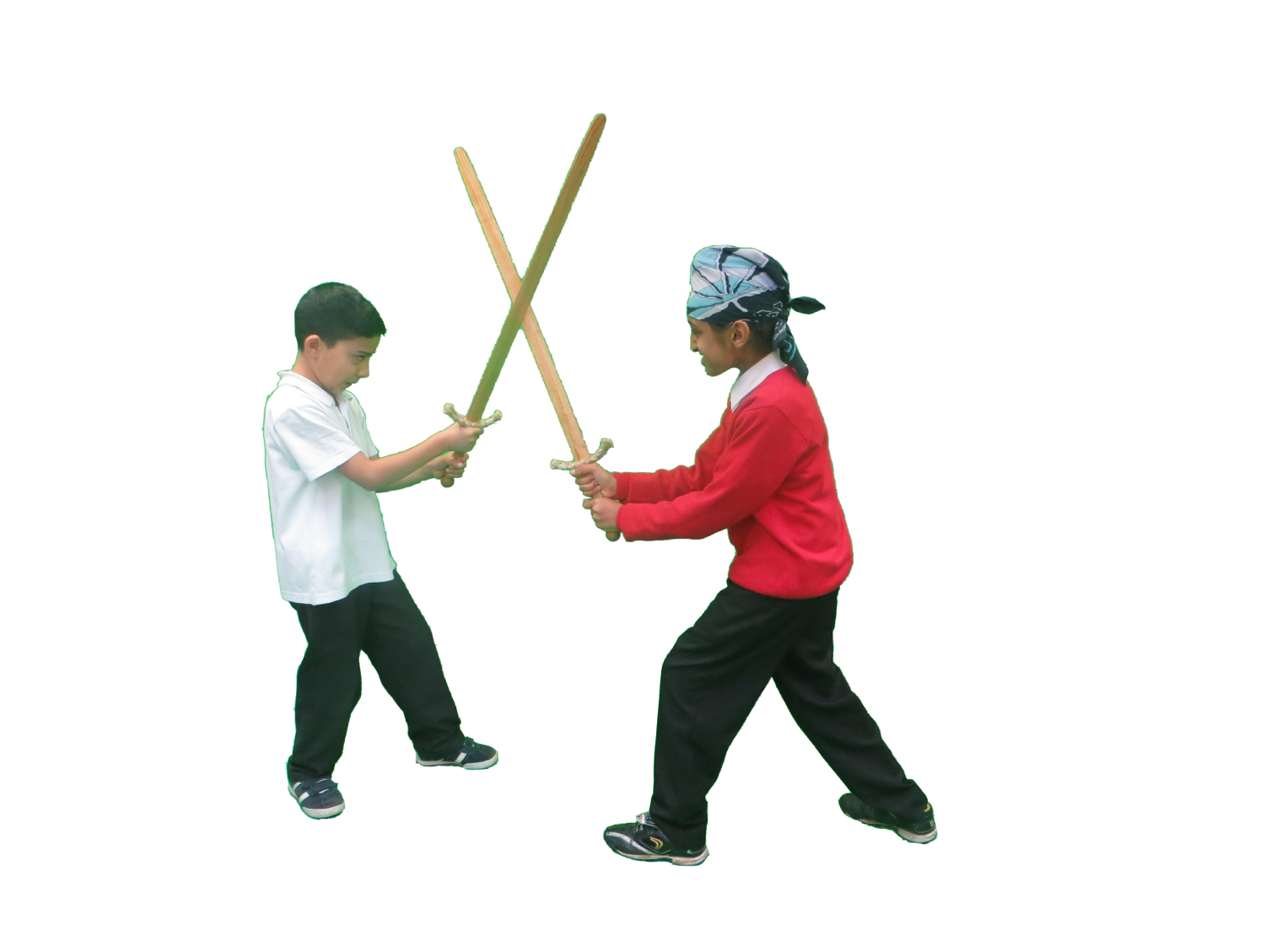 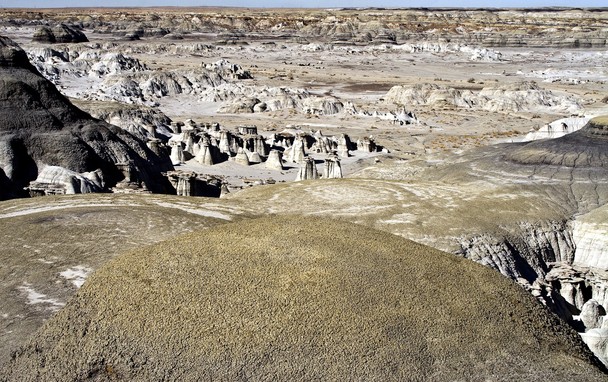 t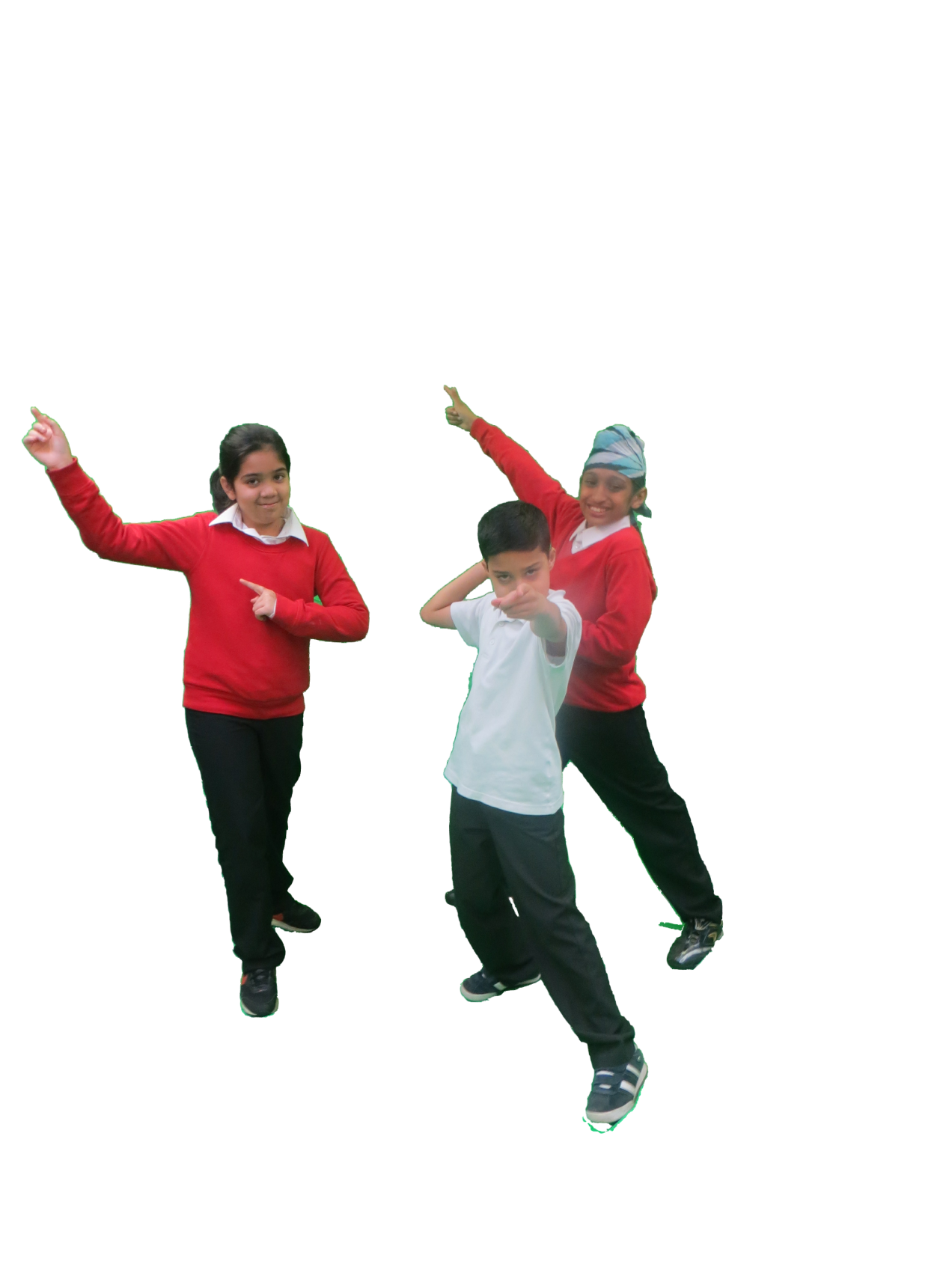 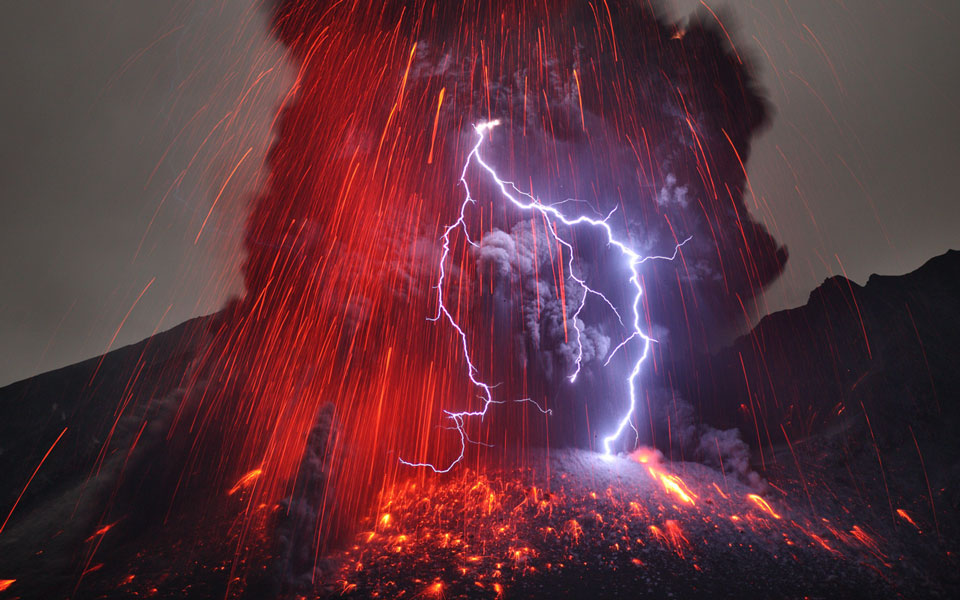 